  XIX CONGRESSO NAZIONALE UISP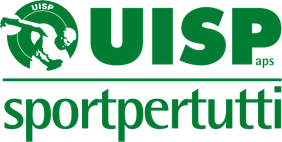 			   VERBALE DEL CONGRESSO REGIONALE_______________	       Modulo A                                                                  (inviare entro 2 giorni copia a UISP Nazionale)Comitato Regionale _________________________________ data _________________ Sede del Congresso _______________________________ Presidente Congresso ________________________________________ Segretario Congresso____________________________________________ Rappresentante UISP Nazionale ______________________________________________________________________________________________ Totale dei partecipanti _____________ di cui delegati aventi diritto al voto ________________  N° delegati al Congresso Nazionale _______________PRESENZE ESTERNECOMMISSIONE VERIFICA POTERIDELEGATI AL CONGRESSO NAZIONALE (*) Qualifica: quella nell’organizzazione al momento del Congresso (atleta, dirigente regionale, dirigente territoriale, di settore, ecc.) Presidente del Congresso ___________________________                  Rappresentante Nazionale ____________________________				           firma						 	                    firma	Si ricorda che solamente i nominativi  indicati nei presenti moduli (effettivi ed in loro sostituzione supplenti) hanno diritto di partecipare in qualità di delegati al Congresso Nazionale. N.B. annullare la parte di scheda che non viene utilizzata                                                                                               segue                                                                    Modulo ADELEGATI AL CONGRESSO NAZIONALE     Presidente del Congresso ___________________________                   Rappresentante Nazionale ____________________________				           firma			   			 	                    firma	N.B. annullare la parte di scheda che non viene utilizzata                                                                                               segue                                                                    Modulo ADELEGATI AL CONGRESSO NAZIONALE                          Presidente del Congresso __________________________                   Rappresentante Nazionale _____________________________				           firma			   			 	                    firmaN.B. annullare la parte di scheda che non viene utilizzataCOGNOME E NOMEQUALIFICACOGNOME E NOMEEFFETTIVO/SUPPLENTE N.Indicare se effettivo (EFF) o supplente (SUPP)Cognome e NomeLuogo e data di nascitaQualifica (*)N° Tessera E-mail123456789101112131415161718N.Indicare se effettivo (EFF) o supplente (SUPP)Cognome e NomeLuogo e data di nascitaQualifica (*)N° Tessera E-mail1920212223242526272829303132333435363738394041424344454647484950N.Indicare se effettivo (EFF) o supplente (SUPP)Cognome e NomeLuogo e data di nascitaQualifica (*)N° Tessera E-mail515253545556575859606162636465